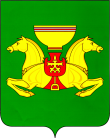 Об итогах реализации Муниципальной программы «Экологическая безопасность Аскизского района на 2017 – 2020 годы» за 2020 годРассмотрев представленную информацию об итогах реализации Муниципальной программы «Экологическая безопасность Аскизского района на 2017 – 2020 годы» за 2020 год, руководствуясь ст.ст. 35, 40 Устава муниципального образования Аскизский район, Администрация Аскизского района Республики Хакасия постановляет:1. Утвердить отчет Муниципальной  программы «Экологическая безопасность Аскизского района на 2017 – 2020 годы» за 2020 год согласно приложению к настоящему постановлению.2. Разместить отчет по реализации Муниципальной  программы «Экологическая безопасность Аскизского района на 2017 – 2020 годы» за 2020 год на сайте Администрации Аскизского района в разделе «Муниципальные  программы».Глава Администрации                                                                          А.В.ЧелтыгмашевПриложениек постановлению Администрации Аскизского района Республики Хакасияот 09.03.2021 № 163-п            Информация о реализации Муниципальной программы«Экологическая безопасность Аскизскогорайона на 2017 – 2020 годы» за 2020 год Муниципальнаяпрограмма "Экологическая безопасность Аскизского района на 2017 - 2020 годы" утверждена постановлением Администрации Аскизского района Республики Хакасия от 15.12.2016 год № 1217-п (далее Программа)	Целью Программы является  улучшение состояния окружающей среды, обеспечение экологической безопасности на территории Аскизского района Республики Хакасия, рациональное использование и воспроизводство         
природных ресурсов, охрана водных объектов,  сохранение биологического и природного разнообразия.Основными направлениями Программы являются: -сокращение территорий занимаемых промышленными и бытовыми отходами;-выявление и предотвращение нарушений законодательства в области охраны окружающей среды;-обеспечение соблюдения всеми хозяйствующими субъектами требований и нормативных документов в области охраны окружающей среды.В 2020 году на реализацию мероприятий Программы в бюджете муниципального образования Аскизский район предусмотрены бюджетные средства в размере 800 тыс. рублей. Данные средства были направлены на следующие мероприятия:- 300 тыс. рублей на ликвидацию несанкционированных свалок в виде иных межбюджетных трансфертов Усть – Камыштинскому сельсовету (Соглашение № 1 от 01.11.2020). - 500 тыс. рублей на мероприятие по проведению экологического конкурса «Мы любим Аскизский район» в 2020 году (Постановление Администрации Аскизского района Республики Хакасия от 09.07.2020 № 431-п), из них призовой фонд составил 462 тыс. рублей и 38 тыс. рублей направлены на приобретение дипломов, фотоальбомов, рамок.В экологическом конкурсе «Мы любим Аскизский район» в 2020 году в Аскизском районе приняли участие все  14 муниципальных образований. Всего на конкурс поступило 260 заявок от администраций сельских и городских поселений, организаций и учреждений, а также личных подворий района. В соответствии с решением конкурсной комиссии по проведению экологического конкурса от 07.10.2020 № 1, 145 номинантов награждены дипломами, сертификатами и денежными призами. В номинации «За образцовое содержание населенных пунктов среди муниципальных образований поселений МО Аскизский район» приняли участие 7 поселений:  Вершино – Тейский и Аскизский поссоветы, Бирикчульский, Есинский, Кызласский, Пуланкольский, Усть-Чульский сельсоветы. Лучшими признаны муниципальные образования: Усть – Чульский сельсовет, Аскизский поссовет, Пуланкольский сельсовет, Кызласский сельсовет и Есинский сельсовет (Постановление Администрации Аскизского района Республики Хакасия от 29.10.2020 № 788-п).	Отчет об оценке эффективности реализации Муниципальной программы«Экологическая безопасность Аскизского района Республики Хакасия2017-2020 годы» по итогам 2020 годаОценка достижения планового значения целевого индикатора 1:1) О =2) О =Уровень достигнутых значений целевых индикаторов по подпрограмме:Уо =  = 0,94Коэффициент  Финансового обеспечения подпрограммы:Иб =  = 1 Оценка  эффективности реализации подпрограммы:Эп =  = 0,94	Муниципальная программа является эффективной, показатель эффективности высокий 0,94.РОССИЙСКАЯ  ФЕДЕРАЦИЯАДМИНИСТРАЦИЯАСКИЗСКОГО  РАЙОНА РЕСПУБЛИКИ  ХАКАСИЯРОССИЙСКАЯ  ФЕДЕРАЦИЯАДМИНИСТРАЦИЯАСКИЗСКОГО  РАЙОНА РЕСПУБЛИКИ  ХАКАСИЯРОССИЯ  ФЕДЕРАЦИЯЗЫХАКАС  РЕСПУБЛИКАЗЫНЫНАСХЫС  АЙМАFЫНЫНУСТАF-ПАСТААРОССИЯ  ФЕДЕРАЦИЯЗЫХАКАС  РЕСПУБЛИКАЗЫНЫНАСХЫС  АЙМАFЫНЫНУСТАF-ПАСТААПОСТАНОВЛЕНИЕПОСТАНОВЛЕНИЕПОСТАНОВЛЕНИЕот  09.03.2021с.Аскизс.Аскизс.Аскиз            № 163-пп/пНаименование показателейЕд. изм.Фактическое значение показателей за год, предшествующий отчетномуПлановое значение показателей на 2020 годФактическое значение показателей за 2020 годПричиныотклонений фактических значений показателей от плановых12345671объемы финансированиятыс.    руб.800,0800,0800,02целевой индикатор  1 Доля ликвидированных свалок от числа выявленных несанкционированных свалок  %77,280%71%3целевой индикатор 2 Количество человек принявших участие в проводимых экологических акциях и природоохранных мероприятиях Чел.100не менее1001004Значение оценки эффективности реализации программы 0,94